Recreation Commission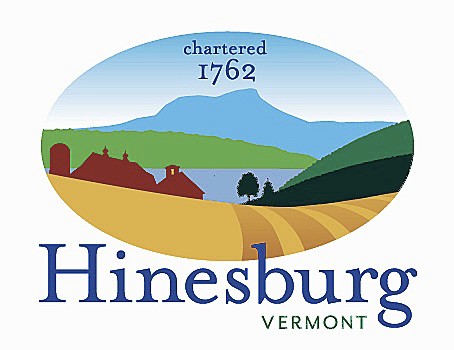 Town of Hinesburg10632 Route 116 Hinesburg VT 05461802.482.2281 |  hinesburg.org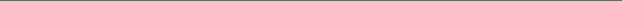 Recreation Commission Minutes - October 12, 2021 Members present: Tom Giroux, Henry Moreno, & Liam Powers  Members via Zoom – Frank Twarog & Mike WebbMembers Absent: Rodney Putnam Also present: Jen McCuin, Alex Weinhagen, Lenore Budd, Shannon Kelly, and Jeff DavisCall to order – Zoom launched and everyone connected by 7:04 pm. Public Comment.  None.Additions/Deletions.  At end of meeting, Mike Webb asks RC’s permission to move forward on creating a pump track at the Bissonette Rec. Area on northwestern quadrant of the property, next to VAST Trail, which is open, mowed area that isn’t part of fields.  Mike reached out to the Trails Committee for assistance and interest. Commission agrees to support this initiative.  9/18 Charette report by Alex Weinhagen.  Provides history behind charette, hosted a pop-up park event in 2019, received a VT Natural Resources grant with Maggie Gordon & Lenore Budd and compiled a list of desired elements in a future space.  List comprised of: shade trees, play structure, picnic area, garden, flower beds, gazebo/band stand, water fountain, rink, skate park, additional parking & bathrooms.  Created cut-outs based on data from 2019 event and divided into groups with the 50 attendees. Created two different designs on Lot 1 and space behind Fire Station. Clarified the connector road between spaces was an Act 250 requirement when Police Station was built.  Agreed the  road is not ideal.  Development of area will likely trigger another Act 250 permit.  Agrees that questioning connector road would be prudent. RC was appreciative of presentation and results.  Alex, Maggie Gordon, and Lenore Budd will bring designs to Select Board for approval to move forward with project, ask for funds, and option to fundraise. Lake Iroquois Association President Shannon Kelly and board member Jeff Davis deliver a power point presentation on the LIA and what they are doing to maintain and enhance usage of Lake Iroquois.  Bleacher donation and assembly. Liam reports there are 4 sections of bleachers that are 27 feet long, 30 inches high (4 levels) and 81 inches deep.  He estimates it will take 4 people approximately 2-5-3 hours to assemble. Confirms that directions specify the surface must be flat – grass is ok as long as it’s flat. Weighs approximately 500 pounds upon completion.  Determines this is a sizeable operation and transporting is a significant initiative.   Offers the possibility of cutting to make smaller and more manageable.  Perhaps adding a wheel or mobile option to move, but prefers a lock-in option once finished moving.  Next step is contacting Giroux’s and showing plans for assistance on how to proceed. Much discussion continues.  Perhaps creating one section behind home plate and sharing with other sections at different fields.  All agree the field configuration at B.R.A. will change each year.  Mobility and flexibility are desired options for these bleachers.    Rec. Coordinator’s Report.  Jen shares a successful youth soccer season is winding down.  Final games and mini tournament will take place on 10/16 at B.R.A. Fields are in outstanding shape – thank you, Tom.  K soccer is doing an add-on practice on 10/17.  CVU Boys soccer have provided coaching for K soccer. Youth basketball is a go this season – yay!  Men’s pick-up on Thursdays at CVU till Thanksgiving, then at HCS.  Mike Webb is coordinator.  Woman’s pick-up is Mondays at HCS with Tomlynn Biondo as coordinator.  Adding Literature and Arts programming with Susan Lepple because we got space at HCS.  Sessions begin in Jan. 2022.  CVU boys soccer will be utilizing Ayer Field because their fields are wet and often unplayable.  Budget is complete.  Working on dugouts to complete either this fall or spring with small storage space at end of benches.  Looking at fencing/open dugouts with a roof instead of traditional concrete block or wooden which encourages “hidden” option and graffiti.  Rink area has been leveled, raked, and seeded.  Liner was ordered, delivered, stored and ready for action.  Need to set date for board installation in late Oct. or early Nov. Stay tuned!  Next meeting is 11/9/21 at 7 pm. Hybrid option with Zoom link. Adjourn at 8:45 pm.    Town of Hinesburg, Vermont | hinesburg.org